SERVIÇO PÚBLICO FEDERAL MINISTÉRIODA EDUCAÇÃO UNIVERSIDADE FEDERAL DO RIO GRANDE – FURG PRÓ-REITORIA DE GESTÃO E DESENVOLVIMENTO DE PESSOAS – PROGEP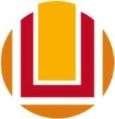 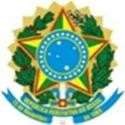 DIRETORIA DE DESENVOLVIMENTO DE PESSOAS - DDPANEXO I - FORMULÁRIO DE INSCRIÇÃOChamada pública 02/2021/PROGEPDADOS DO REQUERENTE:DADOS DO REQUERENTE:DADOS DO REQUERENTE:Nome completo:Nome completo:Nome completo:Nome Social:Nome Social:Nome Social:Telefone:WhatsApp:E-mail:Cargo:Matrícula:Data de efetivo exercício na instituição de origem:	Possui tempo de Serviço público federal? ( ) SIM ( ) NÃOSe sim, informe quanto:	.Data de efetivo exercício na instituição de origem:	Possui tempo de Serviço público federal? ( ) SIM ( ) NÃOSe sim, informe quanto:	.Data de efetivo exercício na instituição de origem:	Possui tempo de Serviço público federal? ( ) SIM ( ) NÃOSe sim, informe quanto:	.ANEXAR DOCUMENTOS:Relatório de férias e dossiê do SIAPE;Se estiver em estágio probatório, cópia das avaliações, ou cópia da última avaliação de desempenho;Certidão do órgão de origem com a menção dos processos administrativos disciplinares emandamento ou encerrados.d) Currículo Vitae ou Currículo Lattes Enviar documentações acima e o formulário preenchido para progep.movimentacao@furg.br.OBS: Para a etapa de inscrição, enviar apenas as documentações constantes neste anexo.Importante: A redistribuição realizada conforme o resultado desta chamada pública configurar- se-á como solicitação do servidor. Sendo assim, não caberá, por parte do servidor, pedido de pagamento de ajuda de custo, ajuda de transporte e bagagem ou auxílio moradia, nem para si mesmo, nem para seus dependentes, se houverAssinatura do requerente: ________________________________________________	ANEXAR DOCUMENTOS:Relatório de férias e dossiê do SIAPE;Se estiver em estágio probatório, cópia das avaliações, ou cópia da última avaliação de desempenho;Certidão do órgão de origem com a menção dos processos administrativos disciplinares emandamento ou encerrados.d) Currículo Vitae ou Currículo Lattes Enviar documentações acima e o formulário preenchido para progep.movimentacao@furg.br.OBS: Para a etapa de inscrição, enviar apenas as documentações constantes neste anexo.Importante: A redistribuição realizada conforme o resultado desta chamada pública configurar- se-á como solicitação do servidor. Sendo assim, não caberá, por parte do servidor, pedido de pagamento de ajuda de custo, ajuda de transporte e bagagem ou auxílio moradia, nem para si mesmo, nem para seus dependentes, se houverAssinatura do requerente: ________________________________________________	ANEXAR DOCUMENTOS:Relatório de férias e dossiê do SIAPE;Se estiver em estágio probatório, cópia das avaliações, ou cópia da última avaliação de desempenho;Certidão do órgão de origem com a menção dos processos administrativos disciplinares emandamento ou encerrados.d) Currículo Vitae ou Currículo Lattes Enviar documentações acima e o formulário preenchido para progep.movimentacao@furg.br.OBS: Para a etapa de inscrição, enviar apenas as documentações constantes neste anexo.Importante: A redistribuição realizada conforme o resultado desta chamada pública configurar- se-á como solicitação do servidor. Sendo assim, não caberá, por parte do servidor, pedido de pagamento de ajuda de custo, ajuda de transporte e bagagem ou auxílio moradia, nem para si mesmo, nem para seus dependentes, se houverAssinatura do requerente: ________________________________________________	